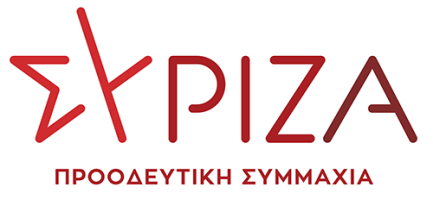 Προς το Προεδρείο της Βουλής των ΕλλήνωνΑΝΑΦΟΡΑΓια τον κ. Υπουργό Εργασίας και Κοινωνικών ΥποθέσεωνΘέμα: «Μείωση παλαιών συντάξεων και έκδοση νέων συνταξιοδοτικών πράξεων με μείωση, ένεκα αγροτικού εισοδήματος»Καταθέτουμε αναφορά, το υπόμνημα του Συνδέσμου Αποστράτων Σωμάτων Ασφαλείας νομού Ηρακλείου, με το οποίο καταγγέλλεται ότι μερίδα συνταξιούχων που διατηρούν μικρές αγροτικές δραστηριότητες οι οποίες αποδίδουν εισόδημα έως 10.000 ευρώ, έχουν περικοπή του 60% της σύνταξής τους. Επισυνάπτεται το σχετικό υπόμνημα. Παρακαλούμε για την εξέταση του υπομνήματος και την ενημέρωσή μας σχετικά με τις ενέργειες στις οποίες θα προβείτε.Αθήνα, 14/9/2022Οι καταθέτοντες ΒουλευτέςΒαρδάκης ΣωκράτηςΘραψανιώτης ΕμμανουήλΜαμουλάκης Χαράλαμπος (Χάρης)Πολάκης Παύλος